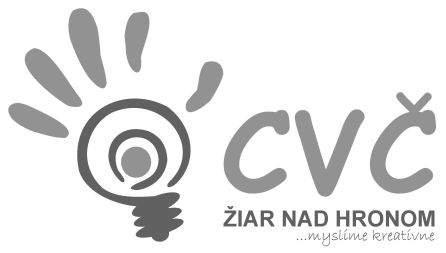 CENTRUM VOĽNÉHO ČASU ŽIAR NAD HRONOMUl. M. R. Štefánika 17, 965 01 Žiar n/HronomVYHODNOTENIECentrum voľného času v Žiari nad Hronom v spolupráci so 6 členmi Mestského žiackeho parlamentu organizovalo hravú edukačnú aktivitu s názvom: „Hókusy-pokusy“. Experimentovanie, ktoré sa uskutočnilo 26.4.2019 od 12:30 do 14:30 v priestoroch  žiarskeho CVČ bolo určené deťom ŠKD. Malí zVEDAvci mali možnosť zábavnou a pútavou formou odhaliť tajomstvá chémie či fyziky a stať sa tak na chvíľu vedcami. Tejto aktivity sa zúčastnili žiaci 3./4. zo ZŠ Dr. Janského, ZŠ M.R. Štefánika.  Vypracovala: M. Lancková                                                                           26.4.2019